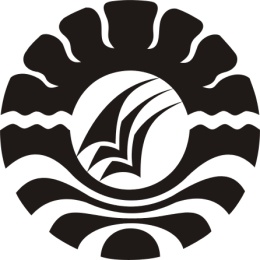 SKRIPSISTUDI TENTANG MINAT BACA MASYARAKAT PADA TAMAN BACAAN MASYARAKAT (TBM) “KEDAI KOPI SIPAKAINGA 43”KOTA MAKASSARST RAISA ANISA CHAIRANJURUSAN PENDIDIKAN LUAR SEKOLAHFAKULTAS ILMU PENDIDIKANUNIVERSITAS NEGERI MAKASSAR2016SKRIPSISTUDI TENTANG MINAT BACA MASYARAKAT PADA TAMAN BACAAN MASYARAKAT (TBM) “KEDAI KOPI SIPAKAINGA 43”KOTA MAKASSARDiajukan Untuk Memenuhi Sebagian Persyaratan Memperoleh Gelar Sarjana Pendidikan (S.Pd) Pada Jurusan Pendidikan Luar SekolahStrata Satu Fakultas Ilmu PendidikanUniversitas Negeri MakassarST RAISA ANISA CHAIRAN104204063JURUSAN PENDIDIKAN LUAR SEKOLAHFAKULTAS ILMU PENDIDIKANUNIVERSITAS NEGERI MAKASSAR2016PERSETUJUAN PEMBIMBINGJudul Penelitian :” Studi Tentang minat baca Masyarakat pada Taman Bacaan Masyarakat (TBM) ”Kedai Kopi Sipakainga 43” Kota MakassarAtas Nama :Nama		:  St Raisa Anisa ChairanNIM		: 104204063Jurusan		: Pendidikan Luar SekolahFakultas		: IImu PendidikanSetelah diperiksa dan diteliti, telah memenuhi syarat untuk diujikan.	Makassar,    Oktober  2015Pembimbing I	Pembimbing IIDra.Istiyani Idrus, M.Si			Dr.H.Syamsul Bachri Gaffar, M.SiNIP: 19510205 190803 2 001	NIP: 19740501 2005 01 1 003Disahkan,Ketua Jurusan PLS FIP UNMDr.H.Syamsul Bachri Gaffar, M.SiNIP: 19541203 198003 1 001PENGESAHAN UJIAN SKRIPSISkripsi ini diterima oleh Panitia Ujian Skripsi Fakultas Ilmu Pendidikan Universitas Negeri Makassar, dengan SK Dekan No………………………….. tanggal………… untuk memenuhi sebagian persyaratan guna memperoleh gelar sarjana Pendidikan pada Program Studi Pendidikan Luar Sekolah Universitas Negeri Makassar pada hari…………..Disahkan Oleh						Dekan Fakultas Ilmu Pendidikan						Dr. Ismail Tolla, M. Pd						NIP.19531230 198003 1 005	PanitiaUjian:Ketua		: ………………………..	(………………………..)Sekretaris		: ………………………..	(…………….…………..)Pembimbing I	: ………………………..	(……………….………..)Pembimbing II	: ………………………..	(………………….……..)Penguji I		: ………………………..	(…………………….…..)Penguji II		: ………………………..	(…………………..…….)SURAT PERNYATAAN KEASLIAN SKRIPSISaya yang bertandatangan di bawah ini:Nama		:  ST RAISA ANISA CHAIRANNim		:  104204063Jurusan	:  Pendidikan Luar SekolahFakultas	:  Ilmu PendidikanJudul Skripsi : Studi Tentang Minat Baca Masyarakat pada Taman Bacaan Masyarakat (TBM) “Kedai Kopi Sipakainga 43” Kota Makassar	Menyatakan dengan sebenarnya bahwa skripsi yang saya tulis ini benar merupakan hasil karya saya sendiri. Apabila dikemudian hari terbukti atau dapat dibuktikan bahwa Skripsi ini hasil jiplakan, maka saya bersedia menerima sanksi atas perbuatan tersebut sesuai dengan ketentuan yang berlaku.	Makassar,    Oktober  2015	Yang membuat pernyataan,ST RAISA ANISA CHAIRANMOTTOHanya butuh satu senyuman untuk sembunyikan sejuta tetes air mata.St Raisa Anisa ChairanKarya ini ku peruntukkan sebagai tanda baktiku kepada Kedua Orangtua ku, Saudara-Saudara ku,Keluarga ku, teman ku dan para sahabat ku yang tak hentihentinya memberikan semangat dan doa yang selalu mereka haturkan untuk ku..ABSTRAK ST RAISA ANISA CHAIRAN, 2015. Studi Tentang Minat Baca Masyarakat pada Taman Bacaan Masyarakat (TBM)“Kedai Kopi Sipakainga 43”Kota Makassar. Skripsi dibimbing oleh ibu Dra. Istiayani Idrus, M.Si dan bapak Dr.H.Syamsul Bakhri Gaffar, M.Si Jurusan Pendidikan Luar Sekolah Fakultas Ilmu Pendidikan Universitas Negeri Makassar.Studi ini menelaah tentang Minat Baca Masyarakat pada Taman Bacaan Masyarakat (TBM) “Kedai Kopi Sipakainga 43” Kota Makassar. Permasalahan yang dikaji yaitu Bagaimana gambaran umum Taman Bacaan Masyarakat “Kedai Kopi Sinpakainga 43” Kota Makassar dan Bagaimanakah  minat baca masyarakat pada Taman Bacaan Masyarakat “Kedai Kopi Simpakainga 43” Kota Makassar. Penelitian ini betujuan untuk untuk mengetahui gambaran umum Taman Bacaan Masyarakat “Kedai Kopi Sipakainga 43” Kota Makassar dan untuk mengetahui Minat Baca masyarakat pada Taman Bacaan Masyarakat “Kedai Kopi Simpakainga 43” Kota Makassar. Pendekatan penelitian yang digunakan adalah pendekatan kuantitatif. Subjek penelitian sebanyak 25 orang. Teknik pengumpulan data yang digunakan adalah Angket dan Dokumentasi. Data diolah dengan analisis statistik deskriptif dengan rumus persentase. Hasil penelitian menunjukkan bahwa Minat Baca Masyarakat pada Taman Bacaan Masyarakat (TBM) “Kedai Kopi Sipakainga 43” Kota Makassar menunjukkan kategori baik. Kesimpulan penelitian ini adalah Minat Baca Masyarakat pada Taman Bacaan Masyarakat “Kedai Kopi Sipakainga 43” Kota Makassar termasuk dalam kategori baik. Artinya, minat baca masyarakat pada Taman Bacaan Masyarakat “Kedai Kopi Sipakainga 43” Kota Makassar dapat dikatakan tinggi.PRAKATATiada untaian kata terindah yang paling patut penulis haturkan, melainkan puji serta syukur yang setinggi-tingginya kehadirat Allah Subhanahhu WaTa’ala yang Maha Pengasih dan Maha Penyayang atas segala limpahan rahmat dan karunia, serta ridho-Nya yang tak terhingga dan tiada terbatas, yang menuntun penulis menyelesaikan segala proses dalam menyusun kata demi kata yang dikemas menjadi skripsi ini, atas perkenan-Nya pula penulis masih dapat memijakkan langkah demi langkah di atas sekelumit ciptaan-Nya. Shalawat dan Salam tercurah atas Rasulullah Muhammad Sallallahu ‘Alaihi WaSallam, sebagai panutan ummat manusia dari segala sisi kehidupan, sang konselor sejati yang telah membawa ummatnya dari ummat yang biadab menjadi ummat yang beradab atau dengan kata lain Nabiullah Sallallahu ‘Alaihi Wa Sallam menggulung tikar kebatilan menghamparkan permadani kebajikan di atas panji-panji kebenaran.Dalam penulisan usulan penelitian hingga penulisan skripsi ini, penulis banyak mendapatkan bantuan dari berbagai pihak, baik berupa bimbingan, arahan-arahan, petunjuk-petunjuk maupun dalam bentuk lain. Untuk itulah pada kesempatan ini penulis mengucapkan terima kasih dan penghargaan yang setinggi-tingginya kepada Ibunda Dra.Istiyani Idrus, M.Si selaku Penasehat Akademik dan pembimbing I dan ayahanda Dr.H.Syamsul Bakhri Gaffar, M.Si selaku pembimbing II yang begitu sabar dan tulus meluangkan banyak waktunya untuk memberikan bimbingan, saran, dan arahan serta ilmu pengetahuan begitu banyak kepada penulis, semoga Allah Subhanahu WaTa’ala selalu melimpahkan segala kebaikan kepada bapak/ibu sekeluarga. Pada kesempatan ini penulis secara khusus menyampaikan terima kasih kepada:Prof. Dr. H. Arismunandar, M.Pd. selaku rektor Universitas Negeri Makassar yang telah berupaya dalam memaksimalkan proses pendididkan di UNM.Dr. Abdullah Sinring, M.Pd, selaku Dekan Fakutas Ilmu Pendidikan Universitas Negeri Makassar yang telah memberikan ijin kepada penulisuntuk melakukan penelitian ini. Dr. Abdul Saman, S.Pd, M.Si.Kons sebagai Wakil Dekan I, Drs. Muslimin, M.ed selaku wakil Dekan II, Dr. Pattaufi,S.Pd, M.Si Selaku Wakil Dekan III, dan Dr. Parwoto selaku Wakil Dekan IV Fakultas Ilmu Pendidikan Universitas Negeri Makassar.Drs. H. Syamsul Bachri Gaffar,M.Si selaku Ketua Jurusan dan Ibunda Dra.Istiyani Idrus,M.Si Sekretaris Jurusan Pendidikan Luar Sekolah Fakultas Ilmu Pendidikan Universitas Negeri Makassar, atas segala masukan berupa saran dan kritik, baik dalam perkuliahan maupun dalam penyusunan skripsi ini.Seluruh dosen Universitas Negeri Makassar khususnya dosen Jurusan Pendidikan Luar Sekolah yang telah memberikan bimbingan dan motivasi kepada peneliti selama kuliah dan menyelesaikan skripsi ini.Terima kasih untuk bapak Drs. M. Ali Latief Amri, M.Pd dan ibu Dr. Hj. Kustiah Sunarty, M.Pd yang telah membimbing, memberikan kritik dan saran kepada penulis.Untuk bapak Anwar Amir dan ibu Sophia Yusuf selaku Pengelola Taman Bacaan Masyarakat “Kedai Kopi Sipakainga 43” Kota Makassar dan Bapak Bahtiar Busaeri selaku Lurah Maradekaya yang telah memberikan kesempatan kepada saya dalam rangka penyelesaian studi.Ayahanda Adnan Syam Chairan dan Ibunda tercinta Hasnawati UCE, atas kasih sayangnya yang begitu besar, pengorbanan serta dukungan baik moril maupun materil kepada ananda dan doa yang tulus ikhlas menjadi pelita dan semangat sehingga ananda dapat menyelesaikan studi ini.Buat kakak ku Nural Aulia Chairan, adik ku Darul Irsyad Chairan, ayah Mustari, Ibu Rosdiana, Anugrah, Dewi, Fauzan dan adik kecil ku Ammeng serta seluruh keluarga yang selalu mendoakan dan mendukung sehingga penulis dapat menyelesaikan penulisan skripsi ini.. Untuk teman seperuangan saya Jurusan PLS Angkatan 2010 dan seluruh mahasisa Jurusan PLS FIP UNM atas sumbangan dan pengorbanannya baik berupa pemikiran, tenaga maupun motivasi selama dalam penyusunan skripsi yang tidak dapat penulis sebutkan satu persatu.Terima kasih juga saya ucapkan kepada saudara-saudara ku di Parimpungang Art menemani, mendukung serta memberi semangat sehingga saya dapat menyelesaikan tugas ini.Terimakasih yang sebesar-besarnya kepada mereka yang tidak sempat terukirkan namanya dalam skripsi ini,  Akhirnya dengan segala kerendahan hati, penulis menghaturkan maaf yang sedalam-dalamnya, jika dalam penulisan ini terdapat kekhilafan dan jika keingintahuan pembaca tidak sepenuhnya terjawab sebab penulis juga sebagai manusia yang tidak pernah luput dari kesalahan. Semoga dapat bermanfaat bagi pembaca. Dan kepada Allah Subhanahu WaTa’ala jualah penulis berserah diri atas kelebihan dan kekurangan skripsi ini.	Makassar,    Oktober 2015	P e n u l i s DAFTAR ISIHalHALAMAN JUDUL	            iHALAMAN PERSETUJUAN PEMBIMBING	           iiHALAMAN PENGESAHAN UJIAN SKRIPSI	          iiiPERNYATAAN KEASLIAN SKRIPSI	          ivMOTTO 	           vABSTRAK	         viiPRAKATA	        viiiDAFTAR ISI	           xDAFTAR TABEL	          xiDAFTAR GAMBAR	        xiiiDAFTAR LAMPIRAN 	 	       xivBAB PENDAHULUAN	           1Latar Belakang							          1Rumusan Masalah						                      5Tujuan Penelitian							          5Manfaat Penelitian						                      6BAB II	KAJIAN PUSTAKA, KERANGKA PIKIR DAN HIPOTESIS	          7Kajian Pustaka							          7KerangkaPikir							        21BAB III	METODE PENELITIAN						        23Pendekatan dan Jenis Penelitian					        23Defenisi Operasional						        23Lokasi Penelitian							        23Populasi Penelitian							        23Teknik Pengumpulan Data 						        24Teknik Analisis Data						        24BAB IV HASIL PENELITIAN DAN PEMBAHASAN			        25 Hasil Penelitian							        25Penyajian data							        30Pembahasan  							        42BAB V	KESIMPULAN DAN SARAN                                                                46A. Kesimpulan							    	        46	B. Saran								        	        46DAFTARPUSTAKA								        47LAMPIRAN 									        49DAFTAR TABELNomor 			Judul Lampiran 			            HalamanTabel 4.1	Taman Bacaan Masyarakat (TBM) “Kedai Kopi Sipakainga 43”  bermanfaat bagi masyarakat sekitarnya		    	        30Tabel 4.2	Pengunjung selalu  menghabiskan waktu di Taman Bacaan Masyarakat (TBM) “Kedai Kopi Sipakainga 43” untuk membaca					        30Tabel 4.3	Membaca di Taman Bacaan Masyarakat (TBM) “Kedai KopiSipakainga 43” akan menambah pengetahuan dan memberikankemudahan dalam mengakses kebutuhan informasi yang pengunjung butuhkan.				           		        31Tabel 4.4	Jika di Taman Bacaan Masyarakat (TBM) “Kedai Kopi Sipakainga 43” pengunjung lebih leluasa belajar		        31Tabel 4.5	Pengunjung  dapat bertanya jika ada sesuatu yang ingin Diketahui pada saat berada di Taman Bacaan Masyarakat (TBM) “Kedai Kopi Sipakainga 43” Kota Makassar		        32Tabel 4.6	Pengunjung dapat menyalurkan hobby membaca di Taman Bacaan Masyarakat (TBM) “Kedai Kopi Sipakainga 43”Kota Makassar						           	        32Tabel 4.7	Suasana yang nyaman dirasa berpengaruh untuk datang di Taman Bacaan Masyarakat (TBM) “Kedai Kopi Sipakainga 43”    33Tabel 4.8	Sikap relawan yang kurang menjadikan Taman Bacaan Masyarakat (TBM) “Kedai Kopi Sipakainga 43” menjaditempat yang membosankan					        33Table 4.9	Pengunjung dapat membiasakan untuk mengenal di Taman Bacaan Masyarakat (TBM) “Kedai Kopi Sipakainga 43” sejak Dini kepada anak  dan menularkan kebiasaan membaca pada anak mereka							        34Tabel 4.10	Taman Bacaan Masyarakat (TBM) “Kedai Kopi Sipakainga 43”memberikan kesempatan pada setiap individu untuk mengembangkan kreatifitas					        34Tabel 4.11	Pengunjung merasakan kepuasan yang mendalam dan memotivasi diri untuk membantu sesama sejak berkunjung ke Taman  Bacaan Masyarakat (TBM) “Kedai Kopi Sipakainga 43”   35Tabel 4.12	Pengunjung diberikan kesempatan untuk meminjam buku di Taman Bacaan Masyarakat (TBM) “Kedai Kopi Sipakainga 43”    35Table 4.13	Taman Bacaan Masyarakat (TBM) “Kedai Kopi Sipakainga 43”dijadikan tempat pengunjung berkumpul dan berdisukusi	        36Tabel. 4.14	Pengunjung menyayangkan pada saat berada di Taman BacaanMasyarakat (TBM) “Kedai Kopi Sipakainga 43” tidak ada diskusi ataupun bedah buku				                    36Tabel 4.15	Adanya Taman Bacaan Masyarakat (TBM) “Kedai Kopi Sipakainga 43” menambah pengetahuan mengenai dunia Penulisan							        37Tabel 4.16	Taman Bacaan Masyarakat (TBM) “Kedai Kopi Sipakainga 43”menyediakan banyak jenis bahan bacaan yang bermanfaat	        37Tabel 4.17	Pengunjung senang mendiskusikan isi bacaan dengan teman,Sahabat bahkan orang lain yang ada di Taman Bacaan Masyarakat (TBM) “Kedai Kopi Sipakainga 43”				        38Tabel 4.18	Pengunjung dapat mengikutsertakan anak/teman saya untuk turutmembaca di Taman Bacaan Masyarakat (TBM) “Kedai KopiSipakainga 43”							        38Tabel 4.19	Pengunjung merasakan kepuasan dalam diri saya ketika membaca di Taman Bacaan Masyarakat (TBM) “Kedai Kopi Sipakainga 43”  					        39Tabel 4.20	Pengunjung lebih banyak mengobrol dengan teman saya dibandingkan membaca di Taman Bacaan Masyarakat (TBM) “Kedai Kopi Sipakainga 43” 			   	        39Tabel 4.21	Rekapitulasi data hasil penelitian mengenai “Persepsi Masyarakat pada Taman Bacaan Masyarakat (TBM) Kedai Kopi Sipakainga 43”						        40DAFTAR GAMBARNomor 		Judul Lampiran				         HalamanGambar 1. 	Theorema Lingkaran Setan 					       11Gambar 2. 	Proses terbentuknya minat baca			  	      13Gambar. 3	 Skema kerangka berikir penelitian minat baca kelompok masyarakat pada Taman Bacaan Masyarakat “Kedai Kopi Sipakainga 43”						      22Gambar 4. 	Struktur Organisasi Taman Bacaan Masyarakat (TBM)“Kedai Kopi Sipakainga 43”	 				     29DAFTAR LAMPIRANLampiran 1. Kisi-kisi angket penelitian “Minat Baca Masyarakat Pada Taman Bacaan Masyarakat (TBM) “Kedai Kopi Sipakainga 43” Kota Makassar		        52Lampiran 2. Angket Penelitian						        53Lmapiran 3. Data Hasil Pengolahan data Angket Penelitian 			        55Lampiran 4. Foto Hasil Penelitian 						        56